КОНКУРСНА ДОКУМЕНТАЦИЈА ЈАВНА НАБАВКАМАЛЕ  ВРЕДНОСТИЈавна набавка број: 4/18Услуга осигурања  имовине и лица у  Центру за заштиту одојчади, деце и омладине, Звечанска 7, БеоградУкупно страна: 23Фебруар, 2018. годинеБрој: 850/41)ОПШТИ ПОДАЦИ О ЈАВНОЈ НАБАВЦИ2) ПОДАЦИ О ПРЕДМЕТУ ЈАВНЕ НАБАВКЕ СА ОПИСОМ УСЛУГА3) УСЛОВИ ЗА УЧЕШЋЕ У ПОСТУПКУ И УПУСТВО КАКО СЕ ДОКАЗУЈЕ ИСПУЊЕНОСТ ТИХ УСЛОВА4) УПУТСТВО ПОНУЂАЧИМА КАКО ДА САЧИНЕ ПОНУДУ5) ОБРАЗАЦ ПОНУДЕ - Образац 16) ИЗЈАВА ПОНУЂАЧА О ИСПУЊЕНОСТИ УСЛОВА - Образац 27) ИЗЈАВА ПОНУЂАЧА О ИСПУЊЕНОСТИ УСЛОВА ЗА ПОДИЗВОЂАЧА - Образац 2/А8) ИЗЈАВА О НЕЗАВИСНОЈ ПОНУДИ - Образац 39) ИЗЈАВА ПОНУЂАЧА О ТРОШКОВИМА ПРИПРЕМЕ ПОНУДЕ - Образац 410) МОДЕЛ УГОВОРАНазив и  адреса наручиоца: Центар за заштиту одојчади, деце и омладине, Београд, Звечанска 7 Врста поступка: поступак јавне набавке мале вредности.Предмет јавне набавке:Услуге– осигурање имовине и лица(запослених и штићеника)  Центра за заштиту одојчади, деце и омладине, Звечанска 7, БеоградОсоба за контакт:Јованка Јаковљевић, jovanka.jakovljevic@yahoo.com, Стефан Јевтић, stefan_jevtic86@hotmail.rsОпис предмета набавке: Предмет јавне набавке је набавка услуга– осигурање имовине и лица (запослених и штићеника)  Центра за заштиту одојчади, деце и омладине у Београду, а све према подацима датим у обрасцу понуде      2) Назив и ознака из општег речника набавке: 6651000- услуге осигурања Услови за учешће у поступку јавне набавкеОбавезни услови за учешће у поступку јавне набавке из члана 75. Закона су:Да је понуђач регистрован код надлежног органа, односно уписан у одговарајући регистар;Да понуђач и његов законски заступник није осуђиван за неко од кривичних дела, као члан организоване криминалне групе, да није осуђиван за кривична дела против привреде, кривична дела против животне средине, кривично дело примања или давања мита, кривично дело преваре;Да је понуђач измирио доспеле порезе, доприносе и друге јавне дажбине у складу са прописима Републике Србије или стране државе када има седиште на њеној територији;Додатни услови за учешће у поступку јавне набавке из члана 76. Закона:Понуђач који учествује у поступку предметне јавне набавке, мора испунити додатне услове за учешће у поступку јавне набавке, дефинисане чл. 76. Закона, и то:НЕОПХОДАН ПОСЛОВНИ КАПАЦИТЕТа) да понуђач има усаглашен систем пословања са захтевима стандарда ISO 9001:2008 чиме доказује да је његово пословање усклађено са међународно признатим системом квалитета који подразумева вршење услуга стандардизованог нивоаДОКАЗ: Копија важећег Сертификатада је понуђач у 2017. години извршио услуге осигурања имовине и лица које су предмет ове јавне набавке и то: најмање једна полиса за осигурањеа) од пожар и неких других опасностиб) лома машинав) комбинованог осигурања рачунарске опремег) провалне крађе и разбојништвад) стакла од ломађ) колективно осигурање запослених од последица несрећног случајае) колективно осигурање запослених за случај тежих болести и хируршких интервенцијаж) колективно осигурање деце и/или ученика и/или студената последица несрећног случаја(Укупно 8 полиса)ДОКАЗ: Копије полиса осигурања НЕОПХОДАН ФИНАНСИЈСКИ КАПАЦИТЕТ:Да понуђач није био у блокади у последњих 6 месеци пре објављивања јавног позиваДОКАЗ: Потврда Народне банке СрбијеНЕОПХОДАН КАДРОВСКИ КАПАЦИТЕТДа понуђач има 5 запослених, односно ангажованих лица која ће бити ангажовани на извршењу уговорених обавеза, процене и решавању штета,  и то:1 дипл. правника; 1 дипл. економисту; 1 дипл. инжењера машинства/електротехнике, 1 дипл. инжењера грађевине и 1 доктора медицине –лекара цензора.ДОКАЗ: Копије уговора о раду за запослене или Копије уговора (о привременим и повременим пословима, о допунском раду, о делу) о ангажованим лицима.Уколико понуђач ангажује подизвођача, подизвођач испуњава обавезне услове из члана 75. став 1. тачка 1.-4. Закона, а додатне услова понуђач испуњава самостално;У случају подношења заједничке понуде сваки понуђач из групе понуђача мора да испуни обавезне услове из члана 75. став 1. тачка 1.- 4. Закона, а додатне услове испуњавају заједно.Испуњеност обавезних и додатних услова у поступку јавне набавке Испуњеност обавезних услова у поступку јавне набавке, понуђач доказује достављањем изјаве којом под пуном материјалном и кривичном одговорношћупотврђује да испуњава све обавезне услове одређене конкурсном документацијом - Образац 2.Испуњеност додатних услова у поступку јавне набавке, понуђач доказује као што је већ наведено уз сваки услов.4) УПУТСТВО ПОНУЂАЧИМА КАКО ДА САЧИНЕ ПОНУДУПонуђач подноси понуду у затвореној коверти или кутији, затворену на начин да се приликом отварања понуда може са сигурношћу утврдити да се први пут отвара.Понуда се подноси на српском језику. Понуђач је у обавези да уз доказе који су на страном језику, достави и њихов превод на српски језик, оверен од судског тумача за предметни страни језик.Не прихвата се понуда са варијантама.Понуђач може да измени, допуни или опозове своју понуду у року за подношење понуде. Свака измена, допуна или опозив понуде која се доставља наручиоцу пре истека рока за подношење понуда треба да буде достављена аналогно упутству за подношење саме понуде, с тим што се на предњој страни коверте у коју се пакује измена, допуна или опозив додаје реч „измена“, или „допуна“, или „опозив“, а у зависности од тога шта се у коверти налази.Понуђач који је самостално поднео понуду не може истовремено да учествује у заједничкој понуди или као подизвођач, нити да учествује у више заједничких понуда.Уколико понуђач ангажује подизвођача, дужан је да у обрасцу понуде наведе део предмета, као и проценат укупне вредности набавке који ће се извршити преко подизвођача. У случају заједничке понуде саставни део понуде је споразум којим се понуђачи међусобно и према наручиоцу обавезују на извршење јавне набавке, а који обавезно садржи податке о:- члану групе који ће бити носилац посла, односно који ће поднети понуду и који ће заступати групу понуђача пред наручиоцем; -опис послова сваког од понуђача из групе понуђача у извршењу уговора. Наручилац не прихвата аванс као начин плаћања. 9)Рок и начин плаћања: Плаћање премије осигурања у износима који су утврђени полисама осигурања вршиће се у 12 месечних рата за осигурање, од 25- 01. у месецу , а све то након склапања уговора о јавној набавци.10) Рок важења понуде: минимум 60 дана од дана јавног отварања понуда.11) Рок, место и начин извршења услуге: Наплата осигурања се врши у року од 14 дана од дана пријема документације и доказа неопходних  за утврђивање права на накнаду и висину штете12)Наручилац може, пре доношења одлуке о додели уговора, да тражи од понуђача, чија је понуда оцењена као најповољнија да достави на увид оригинал или оверену копију свих или појединих доказа о испуњености услова, осим доказа о испуњености услова који су јавно доступни на интернет страницама надлежних органа, и то: Извод из Агенције за привредне регистре (доступно на интернет страници Агенције за привредне регистре).13)Валута понуде је динар (РСД).14)Подаци о називу, адреси и интернет адреси државног органа или организације где се могу благовремено добити исправни подаци о: Пореским обавезама – назив државног органа: Пореска управа (Министарство финансија), адреса: Саве Машковића 3-5, Београд, интернет адреса: www.poreskauprava.gov.rs. Посредством Пореске управе могу се добити исправне информације о адресама и контакт телефону органа или службе територијалне аутономије или локалне самоуправе о пореским обавезама које администрирају ови органи; Заштити животне средине - назив државног органа: Агенција за заштиту животне средине (Министарство пољопривреде и заштите животне средине), адреса Министарства: Немањина 22-26, Београд. интернет адреса: www. mpzzs.gov.rs, адреса Агенције за заштиту животне средине: Руже Јовановић 27а, Београд, интернет адреса Агенције: www.sepa.gov.rs; Заштити при запошљавању, условима рада - назив државног органа: Министарство за рад, запошљавање, борачка и социјална питања, адреса: Немањина 22-26, Београд, интернет адреса: www.minrzs.gov.rs. 15) Заинтересовано лице може у писаном облику да тражи од наручиоца додатне информације или појашњења у вези са припремањем понуде, најкасније 5 (пет) дана пре истека рока за подношење понуде. Захтев за тражење додатних информација или појашњења се шаље искључиво писаним путем, односно путем поште, електронске поште или факсом,радним даном (понедељак-петак) у времену од 7,30-15,30 часова.Адреса: Центар за заштиту одојчади, деце и омладине, Звечанска 7, БеоградЕлектронска пошта:  jovanka.jakovljevic@yahoo.com, stefan_jevtic86@hotmail.rsФакс: 011/2648-154Наручилац ћезаинтересованом лицу послати одговор у писаном облику у року од 3 (три) дана од дана пријема писаног захтева за додатним информацијама или појашњењима и истовремено ту информацију објавити на Порталу јавних набавки и својој интернет страници.16) Наручилац може,писаним путем, односно путем поште, електронске поште или факсом, да захтева од понуђача додатна појашњења која ће му помоћи при прегледу, вредновању и упоређивању понуда, а може да врши и контролу (увид) код понуђача, односно његовог подизвођача.17)Критеријум за оцењивање понуда јенајнижа понуђена ценаУколико након прегледа и оцене понуда, две или више понуда буду имале истиброј пондера, наручилац ће дати предност понуђачу који је дао дужи рок важења понуде.18) Понуђач је дужан да при састављању понудепоштује обавезе које произилазе из важећих прописа о заштити на раду, запошљавању и условима рада, заштите животне средине као и да гарантује да је ималац права интелектуалне својине.19)Захтев за заштиту права може да поднесе понуђач, односно заинтересовано лице, који има интерес за доделу уговора у поступку јавне набавке и који је претрпео или би могао да претрпи штету због поступања наручиоца противно одредбама Закона.Захтев за заштиту права подноси се наручиоцу, а копија се истовремено доставља Републичкој комисији. Захтев за заштиту права може се поднети у току целог поступка јавне набавке против сваке радње Наручиоца, осим уколико Законом није другачије одређеноЗахтев за заштиту права се може поднети у току целог поступка јавне набавке, против сваке радње наручиоца, осим уколико Законом није другачије одређено.Захтев за заштиту права се подноси на адресу наручиоца: Центар за заштиту одојчади, деце и омладине, Звечанска  бр. 7, са назнаком: ,,Захтев за заштиту права у поступку јавне набавкеуслуга –Услуге осигурања имовине и лицабр.4/2018 ЈН - НЕ ОТВАРАТИ“. Подносилац захтева је дужан да на рачун буџета Републике Србије уплати таксу у складу са чл. 156. Закона (број жиро рачуна: 840-30678845-06, шифра плаћања: 153 или 253, позив на број 4/18, сврха: ЗЗП; Центар за заштиту одојчади, деце и омладине, бр. јавне набавке4/18, корисник: Буџет Републике Србије).Уколико се захтевом за заштиту права оспорава врста поступка, садржина позива за подношење понуда или конкурсне документације, захтев ће се сматрати благовременим уколико је примљен од стране наручиоца најкасније 7 дана пре истека рока за подношење понуда, без обзира на начин достављања без обзира на начин достављања и уколико је подносилац захтева у складу са чланом 63. став 2. Закона указао наручиоцу на евентуалне недостатке и неправилности, а наручилац исте није отклонио.После доношења одлуке о додели уговора из члана 108.Закона или одлуке о обустави поступка јавне набавке из члана 109.Закона, рок за подношење захтева за заштиту права је 5(пет) дана од дана објављивања на Порталу јавних набавки.Захтевом за заштиту права не могу се оспоравати радње наручиоца предузете у поступку јавне набавке ако су подносиоцу захтева били или могли бити познати разлози за његово подношење пре истека рока за подношење понуда, а подносилац захтева га није поднео пре истека тог рока.Ако је у истом поступку јавне набавке поново поднет захтев за заштиту права од стране истог подносиоца захтева, у том захтеву се не могу оспоравати радње наручиоца за које је подносилац захтева знао или могао знати приликом подношења претходног захтева.Захтев за заштиту права не задржава даље активности наручиоца у поступку јавне набавке у складу са чланом 150. Закона. Наручилац објављује обавештење о поднетом захтеву за заштиту права на Порталу јавних набавки и својој  интернет у року од 2 (два) дана од дана пријема захтева за заштиту права.Поступак заштите права понуђача регулисан је одредбама члана 138. - 167. Закона.20) Уговор о јавној набавци ће бити закључен у року од 8 (осам) дана од истека рока за подношење захтева за заштиту права.21)Од понуђача се очекује да је упознат са Законом, као и са законима, прописима, стандардима и техничким условима који важе у Републици Србији.22)Накнаду за коришћење патената као и одговорност за повреду заштићених права интелектуалне својине трећих лица сноси понуђач. 23) У случају да се доспела потраживања преносе директно подизвођачу, промена повериоца или дужника у уговорном односу ће се вршити у складу са одредбама чл. 436.-453. Закона о облигационим односима („Сл. лист СФРЈ“ бр. 29/78, 39/85, 45/89-одлука УСЈ и 57/89, „Сл. лист СРЈ“ бр. 31/93 и „Сл. лист СЦГ“ бр. 1/2003 - Уставна повеља).ЦЕНТАР ЗА ЗАШТИТУ ОДОЈЧАДИ, ДЕЦЕ И ОМЛАДИНЕБеоград, Звечанска бр. 7а)   ОСИГУРАЊЕ ОД ПОЖАРА И НЕКИХ ДРУГИХ ОПАСНОСТИ                       (грађевински објекти, опрема и залихе)Грађевински објекти опремљени су аутоматским и јављачима пожара.Без учешћа осигураника у штети.Без учешћа осигураника у штетиБез учешћа осигураника у штетиб)    ОСИГУРАЊЕ ОД ПОЖАРА И НЕКИХ ДРУГИХ ОПАСНОСТИ                                   (опрема – према списку ) Без учешћа осигураника у штети2. ОСИГУРАЊЕ МАШИНАОДЛОМА И НЕКИХ ДРУГИХ ОПАСНОСТИа) ОСИГУРАЊЕ МАШИНАОДЛОМА И НЕКИХ ДРУГИХ ОПАСНОСТИ (набавна књиговодствена вредност)б) ОСИГУРАЊЕ МАШИНА ОД ЛОМА И НЕКИХ ДРУГИХ ОПАСНОСТИ (према списку)Без учешћа осигураника у штети3. КОМБИНОВАНООСИГУРАЊЕ ЕЛЕКТРОНСКИХРАЧУНАРАБез учешћа осигураника у штети4.  ОСИГУРАЊЕ ОДОПАСНОСТИ ПРОВАЛНЕКРАЂЕ  ИРАЗБОЈНИШТВАБез учешћа осигураника у штети5. ОСИГУРАЊЕ  СТАКЛА ОДЛОМАБез учешћа осигураника у штети6. КОЛЕКТИВНО ОСИГУРАЊЕ ЗАПОСЛЕНИХ ОД ПОСЛЕДИЦА НЕСРЕЋНОГ СЛУЧАЈА(НЕЗГОДЕ)-24 часа, свуда и на сваком месту7. КОЛЕКТИВНО ОСИГУРАЊЕ ЛИЦА ЗА СЛУЧАЈ ТЕЖИХ БОЛЕСТИ И ХИРУРШКИХ ИНТЕРВЕНЦИЈА8. ОСИГУРАЊЕ ЗАПОСЛЕНИХ У СЛУЧАЈУ СМРТИ 9. ОСИГУРАЊЕ ДЕЦЕ, УЧЕНИКА И СТУДЕНАТА ОД ПОСЛЕДИЦАНЕСРЕЋНОГ  СЛУЧАЈА  (НЕЗГОДЕ)Деца до 7 година старости 			115Школска деца :Основна школа 				174Средња школа 				45Виша, висока 				16Образац 4 – ИЗЈАВА ПОНУЂАЧА О ТРОШКОВИМА ПРИПРЕМЕ ПОНУДЕОсигурање имовине и лица(запослених и штићеника )Центра за заштиту одојчади, деце и омладине                                                          (јавна набавка број 4/18)Изјављујем да сам у поступку јавне набавке број 4/18, услуге– Осигурање имовине и лица(запослених и штићеника )Центра за заштиту одојчади, деце и омладине, имао следеће трошкове:Трошкове припреме и подношења понуде сноси искључиво понуђач и не може тражити од наручиоца накнаду трошкова. Ако је поступак јавне набавке обустављен из разлога који су на страни наручиоца, наручилац је дужан да понуђачу надокнади трошкове припреме понуде, под условом да је понуђач тражио накнаду тих трошкова у својој понуди.	Потпис овлашћеног лица понуђача:                                                                             МП                                                 ______________________________Напомена:*Овај образац не представља обавезну садржину понудеМОДЕЛЗакључен дана___________ 2018. године између:1.Центар за заштиту одојчади, деце и омладине Београд, ул. Звечанска бр. 7, кога заступа директор Зоран Милачић(у даљем тексту: Осигураник), и2.__________________________________из___________ул.__________________________бр.___кога заступа: __________________(у даљем тексту: Осигуравач).Члан 1.Предмет овог уговора је пружање услуге осигурања имовине и лица осигураника за штету насталу услед наступања осигураног случаја, у свему према Одлуци директора Центра за заштиту одојчади, деце и омладине, од 23.02.2018. године, по спроведеном поступку јавне набавке мале вредности, са елементима из Понуде осигуравача бр._______ која чини саставни део овог уговора.Члан 2.Осигуравач се обавезује да пружи услугу осигурања имовине и лица – исплату накнаде за штету, која би настала на грађевинским објектима, опреми и лицима, на начин у складу са Понудом и спецификацијом пописаних објеката, опремом и бројем  лица (запослених и корисника)који су саставни део овог уговора.Члан 3.Осигураник се обавезује да на име премије плати Осигуравачу износ од___________________________РСД, без ПДВ-а, односно ________________РСД саПДВ-ом.Наведени износ осигураник плаћа у једнаким месечним износима.Члан 4.Осигураник се обавезује да осигуравачу пријави све познате околности значајне за процену ризика.Осигураник се обавезује да без одлагања извести Осигуравача о наступању осигураног случаја, одмах по сазнању, а све према прописима из области осигурања и у складу са пословном политиком осигуравача.Члан 5.Осигуравач се обавезује да исплати накнаду из осигурања за штету прозроковану настанком осигураног случаја у року од 14 дана од дана пријема документације и доказа неопходних  за утврђивање права на накнаду и висину штете,а у складу са Општим, Посебним и Допунским условима за осигурање имовине и лица која је предмет овог уговора.Члан 6.Овај Уговор се закључује на период од годину дана од дана потписивања Уговора.Члан 7.На све што није предвиђено овим уговором примењиваће се одредбе Закона о облигационим односима.Члан 8.Овај уговор је сачињен у 4 /четири/ истоветна примерка, до 2 /два/ примерка за сваку угооврну страну.Члан 9.У случају спора странака надлежан је Привредни суд у Београду.ЗА ОСИГУРАВАЧА						ЗАОСИГУРАНИКА______________________                     М.П         _______________________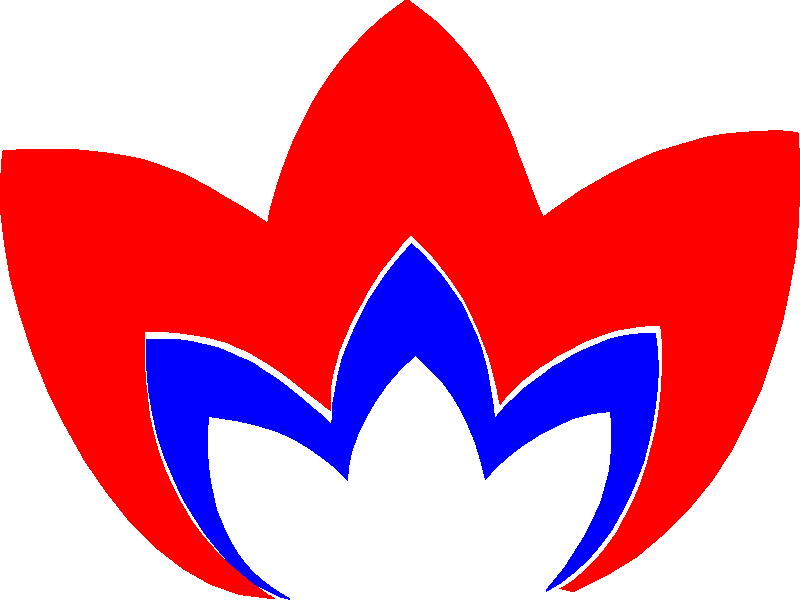 Центарзазаштитуодојчади, децеиомладинеБеоград, Звечанска 7 Текућирачун  840-635661-68 и  840-635667-50 Телефон : (011) 2648-622,; факс : (011) 2647-285, 2648-154ЕЛЕМЕНТИ КОНКУРСНЕ ДОКУМЕНТАЦИЈЕ1) ОПШТИ ПОДАЦИ О ЈАВНОЈ НАБАВЦИ2) ПОДАЦИ О ПРЕДМЕТУ ЈАВНЕ НАБАВКЕ СА ОПИСОМУСЛУГА3) Услови за учешће у поступку јавне набавкеиз чл. 75. и 76. Закона о јавним набавкама(„Службени гласник РС“, број 124/12, 14/15 i 68/15), (у даљем тексту: Закон),и Упутство како се доказује испуњеност тих условаОБРАЗАЦ 1 –ОБРАЗАЦ ПОНУДЕброј____________од___________ (обавезно уписати број и датум понуде)Осигурање имовине и лица(запослених и штићеника )Центра за заштиту одојчади, деце и омладине (јавна набавка број 4/18)ОБРАЗАЦ 1 –ОБРАЗАЦ ПОНУДЕброј____________од___________ (обавезно уписати број и датум понуде)Осигурање имовине и лица(запослених и штићеника )Центра за заштиту одојчади, деце и омладине (јавна набавка број 4/18)ПОДАЦИ О ПОНУЂАЧУПОДАЦИ О ПОНУЂАЧУIПословно име или скраћени назив понуђача/носиоца посла из одговарајућег регистра:Aдреса седишта:  Одговорно лице (потписник уговора):  Особа за контакт:  Телефон:Телефакс:  Е-mail:Текући рачун и банка:Матични број:Порески број – ПИБ: Уписан у Регистар понуђача:           да                          не                          (заокружити)IIПословно име или скраћени назив подизвођача/члана групе из одговарајућег регистра:Aдреса седишта:  Одговорно лице (потписник уговора):  Особа за контакт:  Телефон:Телефакс:  Е-mail:Текући рачун и банка:Матични број:Порески број – ПИБ: Уписан у Регистар понуђача:           да                          не                          (заокружити)Део предмета и проценат укупне вредности набавке који ће се извршити преко подизвођача(не већи од 50%)ПОДАЦИ О ПОНУДИПОДАЦИ О ПОНУДИПОДАЦИ О ПОНУДИУкупна понуђена цена без ПДВ-а:Износ ПДВ-а:Укупна понуђена цена са ПДВ-ом :Словима:_________________________________________________________________Словима:_________________________________________________________________Словима:_________________________________________________________________Рок важења понуде:Рок важења понуде:____ (најмање  60 ) дана од дана јавног отварања понудаНачин плаћања:Начин плаћања:према члану 3. уговораЈединичне цене из Обрасца понуде и Обрасца структуре цене, су фиксне, и неће се мењати у случају промене цена елемената на основу којих је формирана уговорена јединична цена (фиксна цена). Јединичне цене из Обрасца понуде и Обрасца структуре цене, су фиксне, и неће се мењати у случају промене цена елемената на основу којих је формирана уговорена јединична цена (фиксна цена). Јединичне цене из Обрасца понуде и Обрасца структуре цене, су фиксне, и неће се мењати у случају промене цена елемената на основу којих је формирана уговорена јединична цена (фиксна цена). ОписНабавна књиговодствена вредностГодишња премија без пореза Опрема26.377.147,00  Допунски ризици :  Допунски ризици :  Допунски ризици :Излив воде из инсталација на суму  „I ризика“(неисцрпиви)      1.800.000,00Поплава, бујица и висока вода на суму   „I ризика“(неисцрпиви)      1.800.000,00ОписНабавна књиговодствена вредностГодишња премија без пореза  Грађевински објекти166.437.423,32  Допунски ризици :  Допунски ризици :  Допунски ризици :Излив воде из инсталација на суму  „I ризика“ (неисцрпиви)       8.000.000,00 Поплава, бујица и висока вода на суму  „I ризика“(неисцрпиви)       8.000.000,00ОписСума осигурањаГодишња премија без пореза  Залихе 350.000,00  Допунски ризици :  Допунски ризици :  Допунски ризици :Излив воде из инсталација на пуну вредност350.000,00Поплава, бујица и висока вода на пуну вредност350.000,00ОписСума осигурањаГодишња премија без порезаОпрема - према списку15.353.379,00Допунски ризици :Допунски ризици :Допунски ризици :Излив воде из инсталација на суму „I ризика“(неисцрпиви)       2.000.000,00Поплава, бујица и висока вода на суму „I ризика“(неисцрпиви)       2.000.000,00УКУПНА ГОДИШЊА ПРЕМИЈА БЕЗ ПОРЕЗА (а+б):ОписНабавна књиговодствена вредностГодишња премијабез пореза1.Све машине, апарати и уређаји11.023.768,00Откуп амортизоване вредности код делимичних штетаОткуп амортизоване вредности код делимичних штетаОткуп франшизе- учешћа осигураника у штетиОткуп франшизе- учешћа осигураника у штети2.Сва механичка опрема у саставу   грађевинских објеката       7.900.000,00Откуп амортизоване вредности код делимичних штетаОткуп амортизоване вредности код делимичних штетаОткуп франшизе-учешћа осигураника у штетиОткуп франшизе-учешћа осигураника у штетиУкључени земљани радовиУкључени земљани радовиУкључено изналажење грешкеУкључено изналажење грешкеОписСума осигурањасадашња вредностГодишња премија без порезаСве машине – према списку15.353.379,00Откуп амортизоване вредности код делимичних штетаОткуп амортизоване вредности код делимичних штетаОткуп франшизе- учешћа осигураника у  штетиОткуп франшизе- учешћа осигураника у  штетиУКУПНА ГОДИШЊА ПРЕМИЈА БЕЗ ПОРЕЗА (а+б):ОписНабавна књиговодствена вредностГодишњапремијабез порезаЕлектронски рачунари са припадајућом опремом4.063.584,00Откуп амортизоване вредности код делимичних штетаОткуп амортизоване вредности код делимичних штетаОткуп франшизе-учешћа осигураника у  штетиОткуп франшизе-учешћа осигураника у  штетиУКУПНА ГОДИШЊА ПРЕМИЈА БЕЗ ПОРЕЗА:ОписСума „I ризика“Годишња премија без порезаЗалихе 80.000,00Откуп франшизе- учешћа осигураника у  штетиОткуп франшизе- учешћа осигураника у  штетиУКУПНА ГОДИШЊА ПРЕМИЈА БЕЗ ПОРЕЗА:ОписСума осигурањаГодишња премија без пореза Стакла 4 мм и више - непомична 2.283.505,00 Стакла испод 4 мм -  непомична   319.857,00ОписСума „I ризика“ (троструки износ суме„I ризика“ )Годишња премија без пореза Стакла  4 мм и више - непомична820.665,00Стакла  испод  4 мм   - непомична100.119,00УКУПНА ГОДИШЊА ПРЕМИЈА БЕЗ ПОРЕЗА:Предмет -ризициОсигуране суме Годишња премија по запосленом  Укупна годишња премија за 300  запосленихСмрт услед незгоде100.000, 00дин.Трајни инвалидитет (100%)200.000,00 динУКУПНА  ГОДИШЊА ПРЕМИЈАБЕЗПОРЕЗА ЗА 300 ЗАПОСЛЕНИХ:Предмет -ризициОсигуране суме Годишња премија по заполеном  Укупна годишња премија за 300  запосленихТеже болести90.000, 00дин.Хируршке интервенције45.000, 00динУКУПНА ГОДИШЊА ПРЕМИЈА БЕЗ ПОРЕЗА ЗА  300 ЗАПОСЛЕНИХ:Предмет -ризициОсигуране суме Годишња премија по запосленом  Укупна годишња премија за 300  запосленихСмрт услед болести50.000, 00динУКУПНА  ГОДИШЊА ПРЕМИЈА БЕЗ ПОРЕЗА ЗА 300 ЗАПОСЛЕНИХ:Предмет -ризициОсигуране суме Годишња премија по лицу    Укупна годишња премија за 350  лицаСмрт услед незгоде200.000, 00дин.Трајни инвалидитет (100%)400.000,00 дин9)УКУПНА ГОДИШЊА  ПРЕМИЈА БЕЗ ПОРЕЗА ЗА 350ЛИЦА (ДЕЦЕ, УЧЕНИКА И СТУДЕНТА):УКУПНА ГОДИШЊА ПРЕМИЈА БЕЗ ПОРЕЗА (1+2+3+4+5+6+7+8+9): ПОРЕЗ НА ПРЕМИЈЕ ОСИГУРАЊАУКУПНА ПРЕМИЈА СА ПОРЕЗОМ ОБРАЗАЦ 2 –ИЗЈАВА ПОНУЂАЧА О ИСПУЊЕНОСТИ УСЛОВАОсигурање имовине и лица(запослених и штићеника ) Центра за заштиту одојчади, деце и омладине Београд 4/18)Овом изјавом, под пуном материјалном и кривичном одговорношћу потврђујем да испуњавам све услове за учешће у поступку јавне набавке мале вредности, јавна набавка број 4/18, Услуге - Осигурање имовине и лица (запослених и штићеника ) Центра за заштиту одојчади, деце и омладине и то:- да сам регистрован код надлежног органа, односно уписан у одговарајући регистар,- да ја и мој законски заступник нисмо осуђивани за неко од кривичних дела, као чланови организоване  криминалне групе, да нисмо осуђивани за кривична дела против привреде, кривична дела против   животне  средине, кривично дело примања или давања мита, кривично дело преваре,- да сам измирио доспеле порезе, доприносе и друге јавне дажбине у складу са прописима Републике  Србије, и- да сам у периоду од пет година пре објављивања позива за подношење понуда, испоручиодобра, исте или  сличне врсте као што је предмет јавне набавке, укупне збирне вредности од најмање10.000.000,00 динара (словима: десетмилионадинара).Потпис овлашћеног лицапонуђача:                                         МП                                     ____________________________Напомена: У случају заједничке понуде, образац потписују и оверавају сви чланови групе понуђача, чиме потврђују да сваки члан групе испуњава обавезне услове наведене у тачкама 1.- 4. ове изјаве, а да додатни услов у тачкама 5. испуњавају заједно. ОБРАЗАЦ 2/А –ИЗЈАВА ПОНУЂАЧА О ИСПУЊЕНОСТИ УСЛОВА ЗА ПОДИЗВОЂАЧАОсигурање имовине и лица(запослених и штићеника )Центра за заштиту одојчади, деце и омладине (јавна набавка број 4/18)Овом изјавом, под пуном материјалном и кривичном одговорношћу потврђујем да подизвођач_________________________________________________________(уписати назив подизвођача)испуњава следеће услове за учешће у поступку јавне набавке мале вредности, јавна набавка број 4/18, услуга - Осигурање имовине и лица (запослених и штићеника ) Центра за заштиту одојчади, деце и омладине и то:- да је подизвођач регистрован код надлежног органа, односно уписан у одговарајући регистар,- да подизвођач и његов законски заступник нису осуђивани за неко од кривичних дела, као   чланови организоване криминалне групе, да нису осуђивани за кривична дела против привреде,   кривична дела против животне средине, кривично дело примања или давања мита, кривично дело   преваре, - да јеподизвођач измирио доспеле порезе, доприносе и друге јавне дажбине у складу са    прописима Републике Србије.                                                                                                                Потпис овлашћеног лица понуђача:МП             _________________________________Напомена: *Образац копирати у зависности од броја подизввођача.**У случају да понуђач наступа самостално или у случају подношења заједничке понуде овај образац доставитинепопуњен.ОБРАЗАЦ 3 –ИЗЈАВА О НЕЗАВИСНОЈ ПОНУДИ Осигурање имовине и лица(запослених и штићеника )Центра за заштиту одојчади, деце и омладине (јавна набавка број 4/18)Изјављујем под пуном материјалном и кривичном одговорношћу да сам понуду за јавну набавку број 4/18, услуге- Осигурање имовине и лица (запослених и штићеника ) Центра за заштиту одојчади, деце и омладине поднео независно, без договораса другим понуђачима или заинтересованим лицима.                                                                                                        Потпис овлашћеног лицапонуђача:                                                              МП                                   __________________________                          ПНапомена: *У случају заједничке понуде, образац потписују и оверавају сви чланови групе понуђача.Врста трошковаИзнос трошкова________________________________________ ________________________________________________________________________________ (навести врсту трошкова припреме понуде)________________________________________________________________________________________________________________________________________________(навести износ припадајућих трошкова) Центарзазаштитуодојчади, децеиомладинеБеоград, Звечанска 7 Текућирачун  840-635661-68 и  840-635667-50 Телефон : (011) 2648-622,; факс : (011) 2647-285, 2648-154